Благоустройство парка в поселке ВерховьеВ рамках федерального проекта "Формирование комфортной городской среды", который входит в национальный проект "Жильё и городская среда"на территории поселка Верховье продолжаются работы по благоустройству дворовых и общественных территорий. Работы начаты на всех объектах, подлежащих благоустройству в 2021 году.По итогам торгов общественную территорию (парк), расположенную по адресу: Орловская область, пгт. Верховье, ул. Коминтерна, д. 29 обустраивает подрядная организация индивидуального предпринимателя Аветисян А.А. На общественной территории  выполнены работы по монтажу ограждения, асфальтированию пешеходной дорожки, предусмот- ренные  муниципальным контрактом. Осуществлен монтаж бордюрных камней, по дополнительному договору планируется выполнить монтаж освещения, также будут заменены существующие опоры освещения в рамках основного контракта. Стоимость работ составит 1514,04388 тысяч рублей.
  Повышение уровня благоустройства, создание комфортных условий для проживания граждан является важнейшим направлением социально-экономического развития городского поселения Верховье. Реализация проекта по благоустройства парка даст возможность задействовать значительную часть парка для комфортного отдыха населения и гостей поселка Верховье. Ранее отсутствие освещения и благоустроенных пешеходных дорожек препятствовало использованию данной парковой зоны, а старое ограждение создавало общий неприглядный вид территории.
 Действующий проект не только на слуху: каждый житель райцентра видит позитивные изменения, которые происходят в их дворах и общественных  территориях.Салькова Лидия - житель поселка Верховье: «Радостно видеть положительные изменения в облике поселка Верховье. Очень важно реализовывать такие национальные проекты как «Жилье и городская среда», которые дают возможность менять жизнь людей в лучшую сторону, делая ее более комфортной. Каждый день, гуляя  по парку, вижу таких же довольных гуляющих детей и взрослых, а ведь еще не так давно здесь было страшно пройти, не было освещения, благоустроенных дорожек, негде было присесть отдохнуть. Теперь же это центр притяжения для населения поселка Верховье, да и гости поселка восхищаются, говоря, что наш парк вполне может составить конкуренцию многим городским паркам.» Сдача объекта запланирована в июне.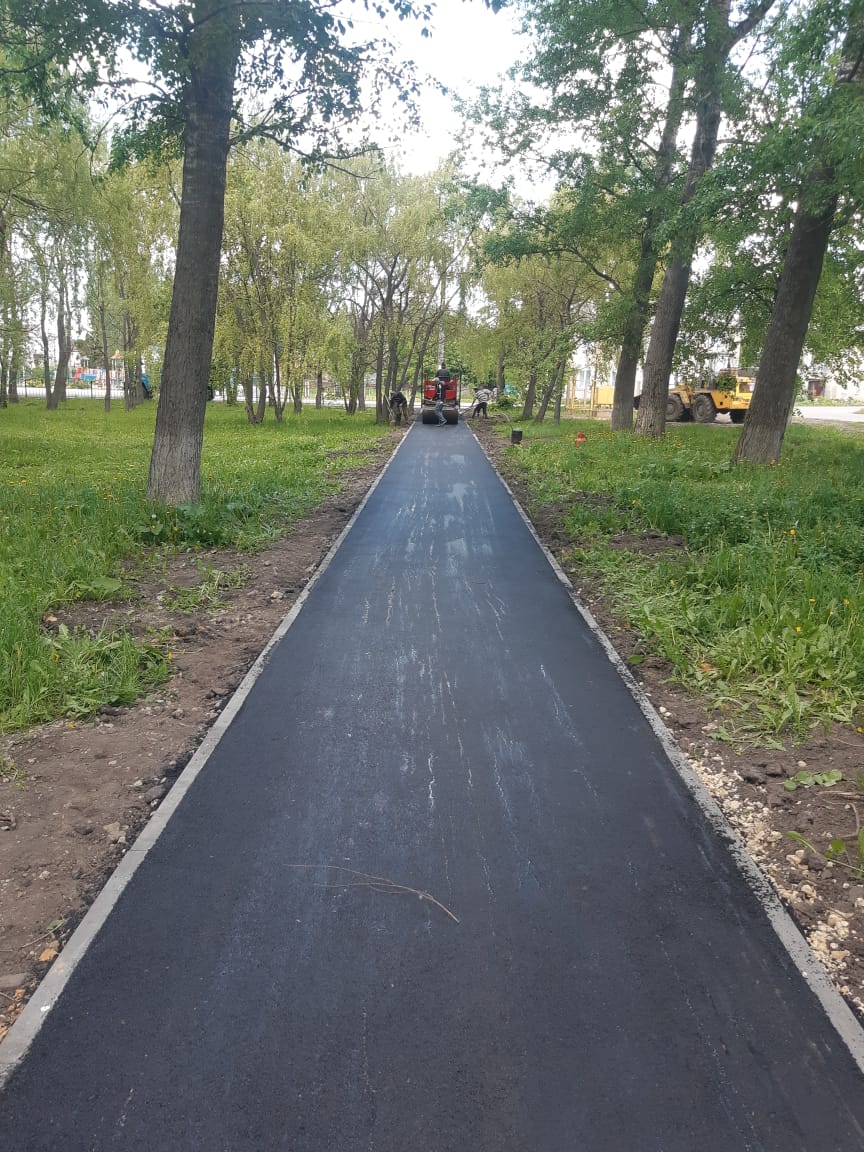 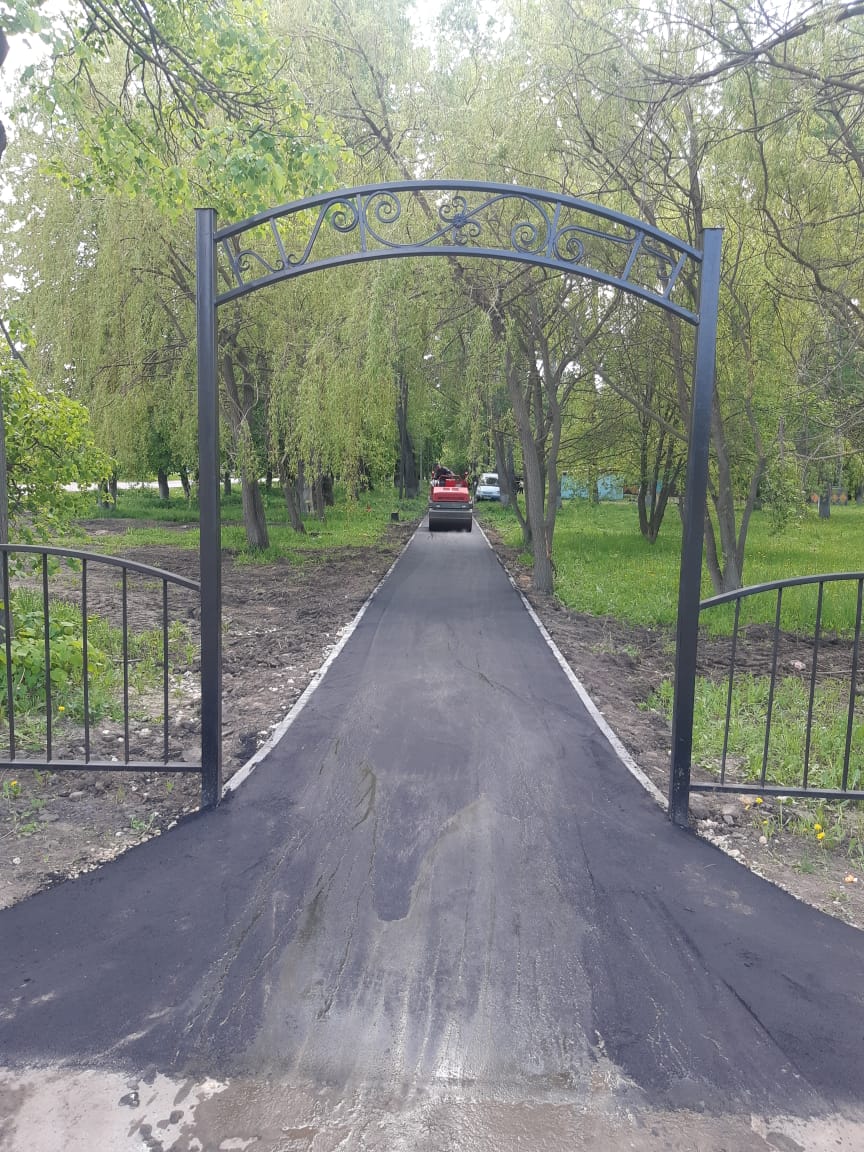 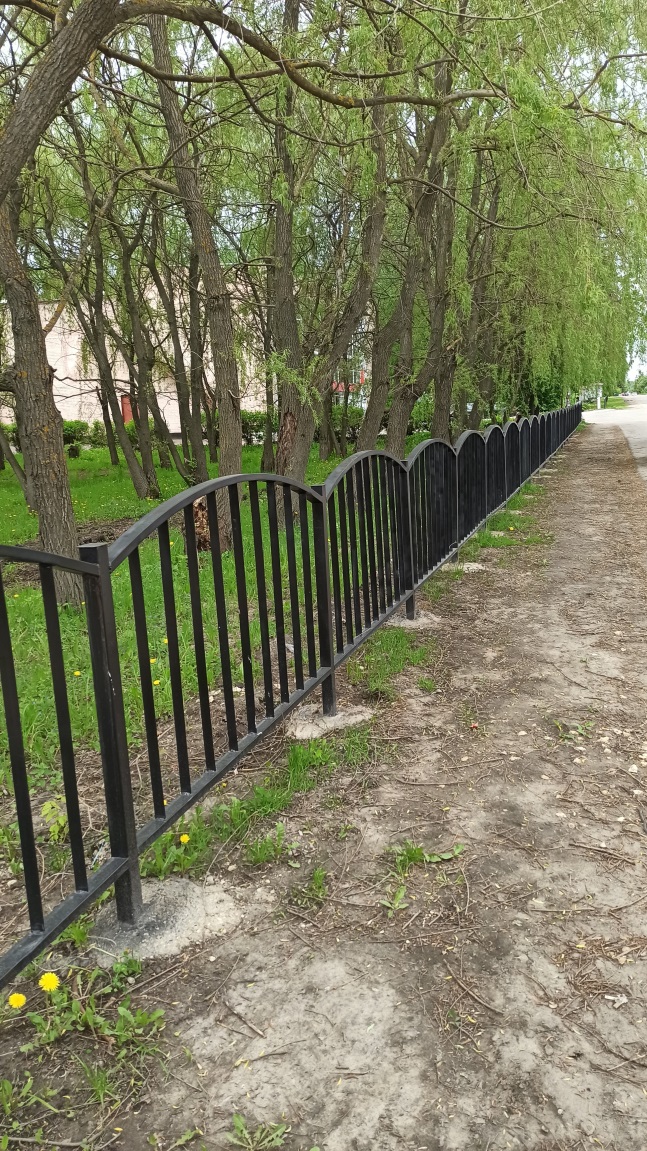 